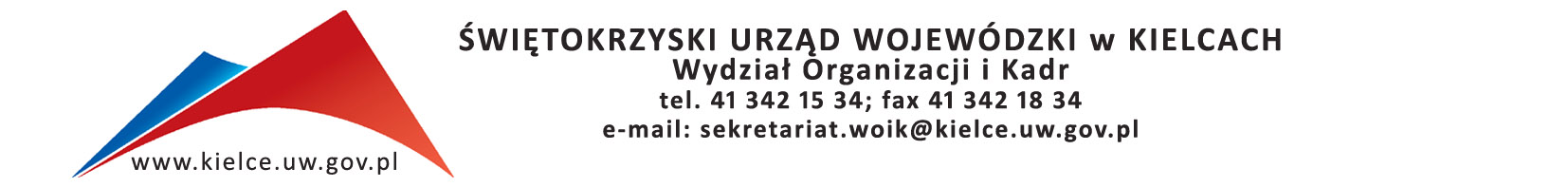 Kielce, dnia   06.08.2020 r.    Szanowni Państwo,bardzo dziękuję za przygotowanie ofert w odpowiedzi na nasze zapytanie ofertowe                                  nr OK.I.2402.12.2020  z dnia  08 lipca 2020 r.  w sprawie  organizacji  szkolenia zamkniętego dla pracowników Świętokrzyskiego Urzędu Wojewódzkiego na temat: „Zarządzanie stresem w urzędzie i trening antystresowy”. Informuję, że w odpowiedzi na nasze zapytanie ofertowe wpłynęły 23 oferty.  Do realizacji usługi została wybrana firma: POCZTA POLSKA S.A. . Cena wybranej oferty wynosi 2196,00 zł  (słownie: dwa tysiące sto dziewięćdziesiąt sześć)Poniżej zestawienie otrzymanych ofert wraz z punktacją ogółem:	Nazwa FirmyAdresRazemUwagi1.Ewelina Supińskaul. Kolberga 25/75 81-881 Sopot32,572.Infinity-Usługi szkoleniowe Monika MajdziakUl. Powstańców Śląskich 23 44-341 Gołkowice85,00złożono wyjaśnienia3.RHR+ Robert Rodakul. Mickiewicza 29 40-085 Katowice66,054.Ośrodek Szkoleń i Informacji „EFECT” Joanna Jarosz-Opolkaul. Kozielska 137D 44-100 Gliwice35,575.Centrum Usług Psychologicznych Pedagogicznych i Logopedycznych EGOul. Śródmiejska 4a 68-200 Żary14,00złożono wyjaśnienia6.Brainstorm Group Sp. z o.o.ul. Feliksa Perla 10 41-300 Dąbrowa Górnicza43,137.O-Media dr Ewa Kosowska-Korniakul. Waryńskiego 2 45-047 Opole22,968.PPHU GEPOL Spółka z o.o.Ul. Dąbrowskiego 75/44 60-523 Poznań58,489.Certes Sp. z o.o.Ul. Hafciarska 11 04-704 Warszawa68,3410.Kontakt Biuro TłumaczeńUl. Kilińskiego 14/23 44-122 Gliwice27,19złożono wyjaśnienia11.POCZTA POLSKA S.A.Ul. Rodziny Hiszpańskich 8   00-940 Warszawa87,76złożono wyjaśnienia12.Centrum Szkoleniowo-Terapeutyczne SELF T. Kobylański, M.MołońUl. Unii Lubelskiej 6/8                      35-016 Rzeszów77,47złożono wyjaśnienia13.Lauren Peso Polska S.A.Ul. Dąbrowskiego 48                       41-500 Chorzów73,2314.Adept Sp. z o.o. Sp. K.Ul. Zacna 26      80-83 Gdańsk58,0415.Balans Szkolenia Rozwój Relaks Olga CzarneckaUl. Głogowska 31/33 60-702 Poznań67,9616.Instytut Szkoleń Impuls Joanna WarchołUl. Leszka Czarnego 3         35-615 Rzeszów29,9617.Ośrodek Nauczania Języków Obcych „Języki Świata” Katarzyna Anna RokickaUl. Sienkiewicza 49 15-002 Białystok43,17złożono wyjaśnienia18.IMAGO Tomasz KuligUl. Żywiecka 47 33-300 Nowy Sącz58,59złożono wyjaśnienia19.Centrum Szkoleń Eureka s.c.Ul. Okulickiego 4 05-500 Piaseczno34,0920.TRAPPA Sp. z o.o.Ul. Leszczyńskiego 4/25 50-078 Wrocław35,60złożono wyjaśnienia21.GB Resources Polska Spółka z ograniczoną odpowiedzialnością Sp.k.Ul. Naddnieprzańska 31W 04-205 Warszawa59,8822.Instytut Inspira Magdalena RozmusUl. Władysława Orkana 23/11 20-504 Lublin39,54złożono wyjaśnienia23.FLJ Studio Joanna CzubekUl. Bukowa 74/6 60-812 Poznań64,19złożono wyjaśnienia